от 00.00.2019 г.  №  ___                               с.Усть-НицинскоеО внесении изменений в Положение  об  оплате труда работников муниципального бюджетного учреждения культуры «Усть-Ницинский культурно-досуговый центр» Усть-Ницинского сельского поселения, утверждённое  решением  Думы Усть-Ницинского  сельского поселения от 02.04.2015г. №139 (с изм. от 26.12.2017  №25, от 15.06.2018г.№52)       Во исполнение Указа Президента Российской Федерации от 07 мая 2012 года N 597 "О мероприятиях по реализации государственной социальной политики", Распоряжения Правительства Российской Федерации от 26.11.2012 N 2190-р,  Постановление Правительства Свердловской области от 21.02.2018г. № 78-ПП "Об утверждении Примерного положения об оплате труда работников государственных бюджетных и автономных учреждений культуры Свердловской области, в отношении которых Министерство культуры Свердловской области осуществляет функции и полномочия учредителя»,  для  повышение эффективности сферы культуры Усть-Ницинского сельского поселения специалистами Муниципального бюджетного учреждения культуры «Усть-Ницинский культурно-досуговый центр» РЕШИЛА:Внести в Положение об оплате труда работников Муниципального бюджетного учреждения культуры «Усть-Ницинский культурно-досуговый центр» Усть-Ницинского сельского поселения, утверждённое  решением Думы  Усть-Ницинского  сельского поселения  от 02.04.2015г. № 139  (с изм. от 26.12.2017  № 25, от 15.06.2018г.№52 ) следующие изменения:       1.1. «Пункт 7 Положения об оплате труда работников муниципального бюджетного учреждения культуры «Усть-Ницинский  культурно-досуговый центр»  Усть-Ницинского  сельского поселения изложить в следующей редакции:«7. Минимальные размеры должностных окладов работников учреждений культуры устанавливаются на основе отнесения занимаемых ими должностей служащих к профессиональным квалификационным группам (далее - ПКГ):2.  Настоящее решение распространяет своё действие на отношение, возникшее с «01» января  2019 года.3. Опубликовать настоящее Решение в «Информационном вестнике Усть – Ницинского сельского поселения» и разместить на официальном сайте Усть – Ницинского сельского поселения в информационно-телекоммуникационной сети Интернет: www.усть-ницинское.рф.4. Контроль за выполнением настоящего решения возложить на комиссию по экономическим вопросам (председатель Ишутин Н.А.).Председатель Думы                                                 Глава                                                                                          Усть-Ницинского                                                     Усть-Ницинского  сельского поселения                                                сельского  поселения    ____________ Ю.И.Востриков                                _____________К.Г.СудаковаРЕШЕНИЕНаименование должностей работниковМинимальный размер должностного окладаДолжности, отнесенные к ПКГ "Должности технических  исполнителей и артистов вспомогательного состава"          Должности, отнесенные к ПКГ "Должности технических  исполнителей и артистов вспомогательного состава"          Контролер билетов8 400 рублейСпециалист по кадрам8 400 рублейДолжности, отнесенные к ПКГ "Должности работников культуры, искусства и кинематографии среднего звена"                 Должности, отнесенные к ПКГ "Должности работников культуры, искусства и кинематографии среднего звена"                 Руководитель кружка, любительского объединения, клуба по интересам10400 рублейВедущий дискотеки10400 рублейАккомпаниатор10400 рублейЗвукооператор10400 рублейКульторганизатор10400 рублейРаспорядитель танцевального вечера10400 рублейДолжности, отнесенные к ПКГ "Должности работников культуры, искусства и кинематографии ведущего звена"                 Должности, отнесенные к ПКГ "Должности работников культуры, искусства и кинематографии ведущего звена"                 Художественный руководитель клубного учреждения 12080 рублейМетодист информационно-методического центра, библиотеки, клубного учреждения и других аналогичных организаций12080 рублейЗвукооператор12080 рублейКинооператор12080 рублейБиблиограф (в том числе главный)12080 рублейБиблиотекарь (в том числе главный)12080 рублейДолжности, отнесенные к ПКГ "Должности руководящего состава учреждений культуры, искусства и кинематографии"           Должности, отнесенные к ПКГ "Должности руководящего состава учреждений культуры, искусства и кинематографии"           Заведующий отделом (филиалом, сектором) клубного учреждения, библиотеки13 760 рублейРежиссер массовых представлений13 760 рублейХормейстер13 760 рублей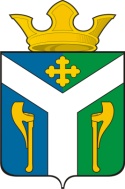 